Acc Geometry							Name___________________________4.6 Isosceles & Equilateral Proof Practice					Date_______________Isosceles Triangle Theorems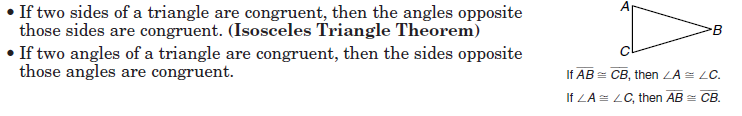 Equilateral Triangle Theorems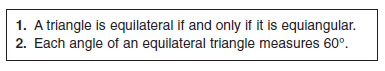 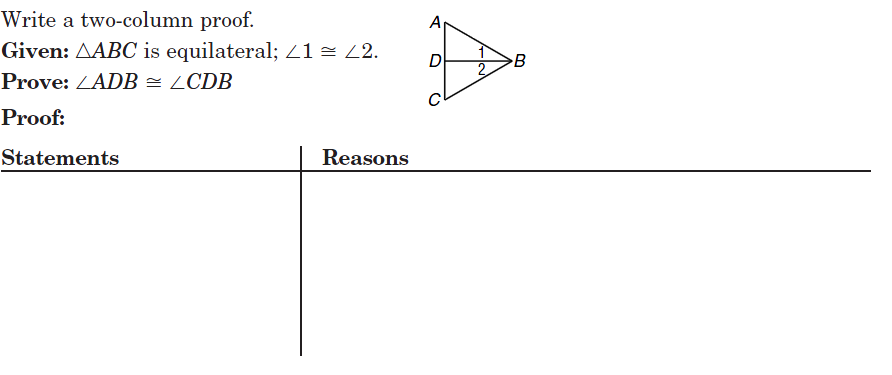 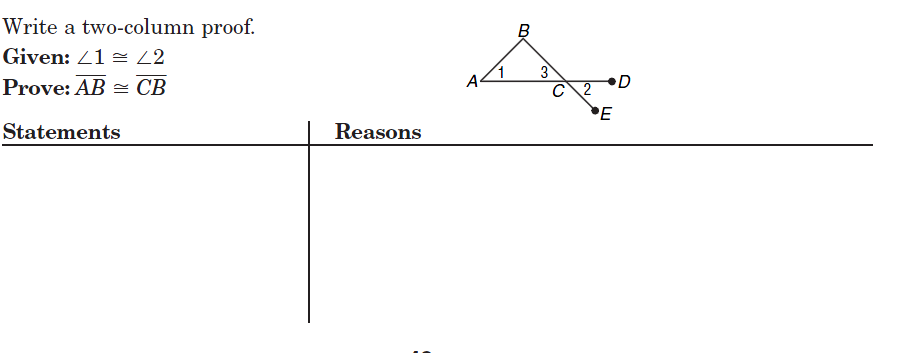 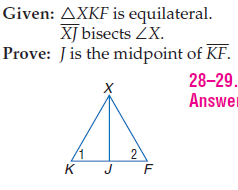 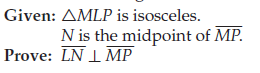 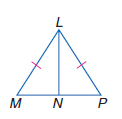 